El Consejo del Departamento de Filología Griega, Estudios Árabes, Lingüística General y Documentación, se reúne en sesión extraordinaria el miércoles, día 26 de junio de 2013, a las 11:30 en segunda convocatoria. Preside la Reunión la Directora del Departamento, Dª Mª Antonia Martínez Núñez, y levanta Acta el Secretario del mismo. La relación de asistentes, así como de quienes han excusado su asistencia, figura en la documentación adjunta.PUNTO ÚNICO DEL ORDEN DEL DÍA:Informes sobre la prórroga de los contratos de Profesores Asociados del Departamento para el curso académico 2013-2014.La Directora explica que, como cada año, el Vicerrectorado de Profesorado solicita que se le envíen antes del 30 de junio los informes preceptivos e individuales sobre la prórroga del personal docente contratado del Dpto. En nuestro caso, los Profesores afectados son dos, ambos del Área de Lingüística General (D. Salvador Peláez Santamaría y Dña. Matilde Ángeles Vida Castro).La Directora se refiere a los informes individuales en los que el Área citada ha hecho constar la docencia impartida por cada uno de estos profesores en el curso 2012-13, la docencia que cada uno de ellos impartirá en el curso 2013-14 y otras actividades desarrolladas en el curso anterior y que desarrollará en el próximo, y recuerda a los presentes que, aunque es el Consejo de Dpto. el que, a la vista de dichos informes, debe decidir si solicita que se prorrogue el contrato o no, tal como especifica la normativa, sin embargo la última palabra la tiene el Vicerrectorado de Profesorado.Tras abrirse un turno de intervenciones, se aprueba por asentimiento emitir informes individuales muy favorables sobre la prórroga de los contratos de Profesores Asociados del Departamento para el curso académico 2013-2014.Y no habiendo ningún tema más que tratar, se levanta la sesión.De todo lo anterior doy fe como Secretario del Departamento.Dr. Juan Francisco Martos Montiel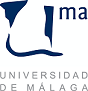 Reunión del Consejo del Departamento de Filología Griega, Estudios Árabes, Lingüística General y DocumentaciónExtraordinaria26 de junio de 2013